 Hamaguchi & Associates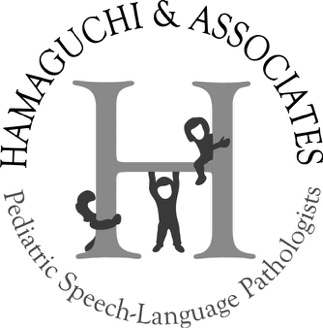 Pediatric Speech-Language Pathologists, Inc.20111 Stevens Creek Blvd., Suite #145Cupertino, CA  95014(408) 366-1098 • fax (408) 366-1011www.hamaguchiandassociates.comExchange of Information/Release of Records Form - PhysicianI, ________________________________ (parent/guardian name), give my permission to the staff at Hamaguchi & Associates to exchange information regarding my child, _________________________________, including information about his/her diagnosis and therapy program in the following manner. ____ Communicate via email		____ Communicate via phone____ Exchange reports/records		____ ALL of the abovePhysician’s Name: ____________________________________________________________________Address: ____________________________________________________________________Hospital/Practice Affiliation: ________________________________________Email (if known): ____________________________________________________________________Phone:__________________________________________________________________________________	            ______________ Signature						                                                             Date*If divorced and sharing joint custody under court order, both parents must sign below to give us permission to exchange information _____________________________________________              _______________Signature of second parent					                                               Date**Permission can be revoked at any time by written request**